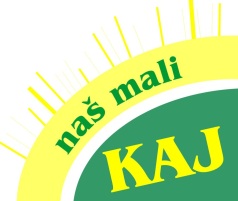 11. NAŠ MALI KAJ, 20. studenoga 2014.HODOGRAM AKTIVNOSTIradni dio- radionice će se odvijati istovremeno u dva dijela11.30 -12.00 –okupljanje u blagovaonici12.00 - pozdravne riječi i upute o radu12.15-14.00 – 1. dio radionica14.00-14.30- odmor, užina i okrepa14.30-15.30- 2. dio- nastavak radionica s pripremom za prezentaciju=================================2. svečani program, prezentacije, kviz, natječaji16.00- otvaranje 11. Našeg malog kaja, pozdravni govor, kratki program 16.15- 16.45 -predstavljanje radionica16.45- 17.30- jezični kviz17.30-17.40-predstavljanje knjige G. Rob: Rječnik Murskog Središća17.40-17.45- foto natječaj- izvješće voditelja17.45-18.15- literarni natječaj18.15-18.45- glazbeni natječaj18.45 –podjela zahvalnica po školama, zajedničko fotografiranje, domjenak i druženje(predviđeno vrijeme 2. dijela programa je okvirno)